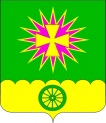 СОВЕТ НОВОВЕЛИЧКОВСКОГО СЕЛЬСКОГО ПОСЕЛЕНИЯДИНСКОГО РАЙОНАРЕШЕНИЕот 19.11.2019                                 						№ 22-4/4станица НововеличковскаяО реализации органом местного самоуправления муниципального образования Нововеличковское сельское поселение в составе муниципального образования Динской район права на участие в реализации полномочий, не отнесенных к вопросам местного значения поселений в части осуществления деятельности по обращению с животными без владельцев, обитающими на территории поселенияВ соответствии с Бюджетным кодексом Российской Федерации, пунктом 14 статьи 14.1 Федерального Закона от 06.10.2003 № 131-ФЗ «Об общих принципах организации местного самоуправления в Российской Федерации», Уставом Нововеличковского сельского поселения, Совет Нововеличковского сельского поселения Динского района р е ш и л:1. Предоставить органу местного самоуправления муниципального образования Нововеличковское сельское поселение в составе муниципального образования  Динской район право на участие в реализации полномочий, не отнесенных к вопросам местного значения поселений в части осуществления деятельности по обращению с животными без владельцев, обитающими на территории поселения.2. Настоящее решение обнародовать в установленном порядке и разместить на официальном сайте Нововеличковского сельского поселения Динского района в сети Интернет.3. Контроль за выполнением настоящего решения возложить на администрацию Нововеличковского сельского поселения Динского района (Г.М.Кова).4. Настоящее решение вступает в силу со дня его обнародования.Председатель Совета Нововеличковского сельского поселения	Динского района                    							В.А.ГаблаяГлава Нововеличковскогосельского поселенияДинского района								         Г.М.Кова